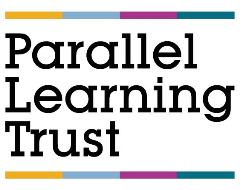 Pupil Premium Action PlanImproving the Enrichment timetableProviding greater external opportunitiesImproved LSA support and 1:1 provisionImproved SEND learning resourcesSchool contextSchool contextSchool contextSchool contextSchool contextSchool contextSchool contextTotal number of pupils eligible for pupil premium fundingNumber of eligible boysNumber of eligible girlsNumber of pupils eligible for free school meals in the last six years 
(ever 6 FSM)Number of looked after children (LAC)Number of post-LAC Number of service children43Review of the 2018-2019academic yearTotal pupil premium allocation for 2018-19academic year £37,300.Pupil premium objectives for 2019-20academic yearTotal pupil premium allocation for 2019-2020academic year£40,000.To increase the percentage of pupil premium pupils meeting or exceeding targets in English and Maths.To continue to reduce the number of fixed term exclusions as a percentage of pupil premium students. To observe term on term reductions for fixed term exclusions.To continue to improve the term on term attendance of Pupil Premium pupils so it is better than the national average for a similar educational setting.To ensure that disadvantaged pupils are prioritised in terms of CIAEG and 100% are in education, employment or training when they leave the Academy. To increase the percentage of pupil premium pupils meeting or exceeding targets in English and Maths.To continue to reduce the number of fixed term exclusions as a percentage of pupil premium students. To observe term on term reductions for fixed term exclusions.To continue to improve the term on term attendance of Pupil Premium pupils so it is better than the national average for a similar educational setting.To ensure that disadvantaged pupils are prioritised in terms of CIAEG and 100% are in education, employment or training when they leave the Academy. Objective 1:Objective 1:Objective 1:Objective 1:Objective 1:ActionsSuccess criteriaTimescalesPerson responsibleCost/resource implicationsImprove outcomes and reduce gaps for PP against non PP and from starting points in Maths and English>70% PP pupils to match or exceed expected grades in Eng and Maths, Term on Term improvement observed from baseline assessment.Half termly data drops and ALT scrutinyALTImprovement in WRAT (Wide Range Achievement Test) scoreAll pupils to make improvement in Reading, Comprehension, Spelling and MathsTwice a yearSC/SWImplementation of LexiaIntervention working with small groups, improvement observed in English progress scores and WRAT scores.Twice a yearSWCreation of Intervention Team to support academic progress in English and MathsIntervention team(s) working in small groups, using specific strategies to improve progress rates, using information gained form Pupil Progress MeetingsDecember 2019SC/SWObjective 2:Objective 2:Objective 2:Objective 2:Objective 2:ActionsSuccess criteriaTimescalesPerson responsibleCost/resource implicationsDevelop the Prince’s Trust and Enrichment ProgrammeIncreased levels of engagement and more pupils gaining accredited qualifications at the end of all Key Stages.Jul 2020JO/APEmbed a culture of therapeutic opportunityTerm on Term improvement in SIS (Social Independence Survey Data). To improve self-esteem, self-confidence and emotional support networks both internally and externally.Dec 2019AB/SCIncrease the number of educational trips, extra-curricular activities and holiday schools.Increase extra-curricular participation and cultural experiences. Promote a sustained separation from negative influences and socialisation outside of school, with a positive effect on attendance and behaviour through development of activities designed to promote confidence and self esteem.2019-20JO/BW/APObjective 3:Objective 3:Objective 3:Objective 3:Objective 3:ActionsSuccess criteriaTimescalesPerson responsibleCost/resource implicationsReview attendance policy with greater emphasis on stages of intervention PP pupils demonstrate term on term improvements in attendance, and further improvements against previous educational placement.July 2020JF/ACReview current support from Local Authority and increase current service arrangementsIncrease in level 2 attendance proceedings. Improve attendance, especially in persistent absenteeism. Additional funding to commission LA support for PP pupils.2019-20ABRecruit a Safeguarding and Welfare lead Increased focus e.g. 1:1 meetings, small group meetings, pupil-parent bonding activities and events to encourage sustained positive engagement, parent engagement events during holiday schools2019-20ABObjective 4:Objective 4:Objective 4:Objective 4:Objective 4:ActionsSuccess criteriaTimescalesPerson responsibleCost/resource implicationsProvide additional external careers advice for KS3/4 pupil premium studentsSocial Independence Survey data shows improvement progress scores. No PP appears in NEET figuresJuly 2019APTargeted and increased frequency of careers intervention – priority for pupil premium students, with earlier interventions into year 6.Increase Service offer. All Yr. 11 pupils have adequate training and preparationApr 2020APBooster revision sessions for year 11 pupils after school and during the school holidays.Improvement on Exam results from previous cohort. 100% PP students leaving with a qualification in Maths and EnglishJuly 2020AB/AC